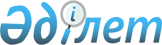 О корректировке базовых ставок земельного налога
					
			Утративший силу
			
			
		
					Решение Арысского городского маслихата Южно-Казахстанской области от 16 ноября 2015 года № 46/277-V. Зарегистрировано Департаментом юстиции Южно-Казахстанской области 15 декабря 2015 года № 3468. Утратило силу решением Арысского городского маслихата Южно-Казахстанской области от 29 марта 2018 года № 20/144-VI
      Сноска. Утратило силу решением Арысского городского маслихата Южно-Казахстанской области от 29.03.2018 № 20/144-VI (вводится в действие со дня его первого официального опубликования).
      В соответствии с пунктом 1 статьи 387 Кодекса Республики Казахстан от 10 декабря 2008 года "О налогах и других обязательных платежах в бюджет" (Налоговый кодекс) и со статьи 6 Закона Республики Казахстан "О местном государственном управлении и самоуправлении в Республике Казахстан" от 23 января 2001 года, Арысский городской маслихат РЕШИЛ:
      1. На основании схемы зонирования земель города Арыс, утвержденной решением Арысского городского маслихата от 25 сентября 2012 года № 8/44-V (зарегистрированного в Реестре государственной регистрации нормативных правовых актов за № 2127) повысить базовые ставки земельного налога, установленные статьями 379, 381, 383 Кодекса Республики Казахстан "О налогах и других обязательных платежах в бюджет" (Налоговый кодекс) для земель, находящихся в зонах 1, 2, 3, 4 и 5 за исключением земель, выделенных (отведенных) под автостоянки (паркинги), автозаправочные станции на 50 (пятьдесят) процентов.
      2. Настоящее решение вводится в действие по истечении десяти календарных дней после дня его первого официального опубликования.
					© 2012. РГП на ПХВ «Институт законодательства и правовой информации Республики Казахстан» Министерства юстиции Республики Казахстан
				
      Председатель сессии

      городского маслихата,

      секретарь маслихата

Т. Тулбасиев
